Thursday 28th January 2021Content Domain: 1b explain key aspects of non-fiction texts.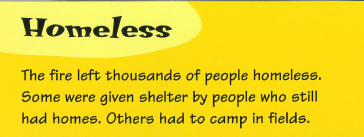 Compare the picture you drew yesterday with the one from the book.  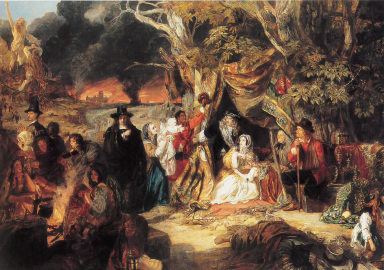 What is the same about your picture and the one in the book?_____________________________________________________________________________________________________What is different about your picture and the one in the book?______________________________________________________________________________________________________